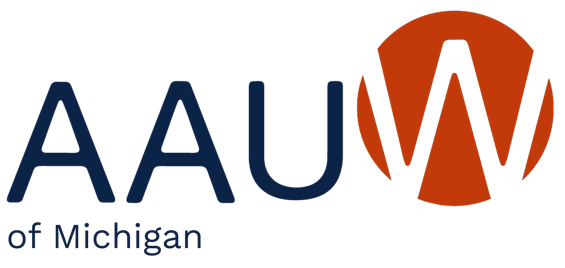 Affiliate Annual ReportName of Branch       Name of Person Completing the Report       Branch Position of Person Completing the Report      Street Address       City, State, Zip       Phone Number       Email        Highlights from the YearNeeds/support (things we’re struggling with, assistance needed from AAUW of Michigan) What was your greatest success this year?SUBMISSION DEADLINE:  June 1, 2024Submit to: Leah Monger, State Services Manager 19060 200th Avenue  	 			Big Rapids, MI 49307  	 		StateServices@aauwmi.orgMonthHighlights (Branch Activities, Programs, Events, etc.June 2023July 2023August 2023September 2023October 2023November 2023December 2023January 2024February 2024March 2024April 2024May 2024June 2024